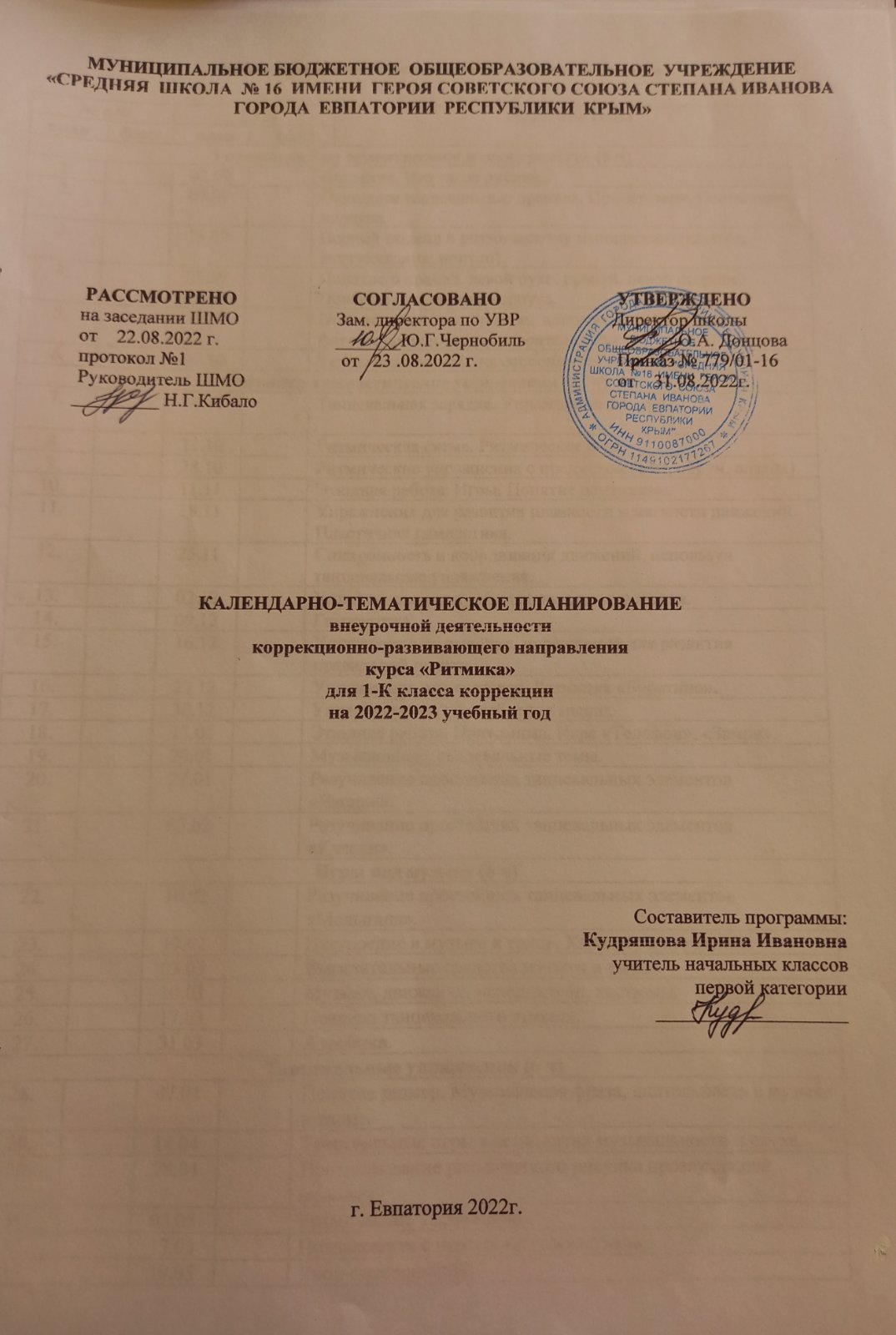 Календарно-тематическое планирование в 1-К классе№ п/п№ п/пДата Дата Дата Название темыпланфактпланфактфактНазвание темыУпражнения на ориентировку в пространстве (6 ч)Упражнения на ориентировку в пространстве (6 ч)Упражнения на ориентировку в пространстве (6 ч)Упражнения на ориентировку в пространстве (6 ч)Упражнения на ориентировку в пространстве (6 ч)Упражнения на ориентировку в пространстве (6 ч)1.02.09Введение. Что такое ритмика.Введение. Что такое ритмика.2.09.09Основные танцевальные правила. Приветствие. Постановка корпуса.Основные танцевальные правила. Приветствие. Постановка корпуса.3.16.09Первый подход к ритмическому исполнению (хлопки, выстукивания, притоп).Первый подход к ритмическому исполнению (хлопки, выстукивания, притоп).4.23.09Понятие о правой, левой руке, правой, левой стороне. Повороты и наклоны корпуса.Понятие о правой, левой руке, правой, левой стороне. Повороты и наклоны корпуса.5.30.09Поза исполнителя. Зритель, исполнитель. Положение фигуры по отношению к зрителю. Ракурс.Поза исполнителя. Зритель, исполнитель. Положение фигуры по отношению к зрителю. Ракурс.6.07.10Танцы народов РФ, их особенности и костюмы.Танцы народов РФ, их особенности и костюмы.Ритмико-гимнастические упражнения (15 ч)Ритмико-гимнастические упражнения (15 ч)Ритмико-гимнастические упражнения (15 ч)Ритмико-гимнастические упражнения (15 ч)Ритмико-гимнастические упражнения (15 ч)Ритмико-гимнастические упражнения (15 ч)7.14.10Танцевальная зарядка. Упражнения для рукТанцевальная зарядка. Упражнения для рук8.21.10Ритмическая схема. Ритмическая игра.Ритмическая схема. Ритмическая игра.9.28.10Ритмические упражнения с предметом (мяч, обруч, платок).Ритмические упражнения с предметом (мяч, обруч, платок).10.11.11Этюдная работа. Игры. Понятие пантомима.Этюдная работа. Игры. Понятие пантомима.11.18.11Упражнения для развития плавности и мягкости движений. Пластичная гимнастика.Упражнения для развития плавности и мягкости движений. Пластичная гимнастика.12.25.11Синхронность и координация движений, используя танцевальные упражнения.Синхронность и координация движений, используя танцевальные упражнения.13.02.12Упражнения для профилактики плоскостопия.Упражнения для профилактики плоскостопия.14.09.12Гимнастика. Гимнастика. 15.16.12Упражнения на дыхание, упражнения для развития правильной осанки.Упражнения на дыхание, упражнения для развития правильной осанки.16.23.12Упражнения для суставов. Разминка «Буратино».Упражнения для суставов. Разминка «Буратино».17.30.12Упражнения на расслабление мышц.Упражнения на расслабление мышц.18.13.01Этюдная работа. Пантомима. Игра «Телефон», «Замри».Этюдная работа. Пантомима. Игра «Телефон», «Замри».19.20.01Музыкальные, танцевальные темы.Музыкальные, танцевальные темы.20.27.01Разучивание простейших танцевальных элементов «Часики».Разучивание простейших танцевальных элементов «Часики».21.03.02Разучивание простейших танцевальных элементов «Качели».Разучивание простейших танцевальных элементов «Качели».Игры под музыку (6 ч)Игры под музыку (6 ч)Игры под музыку (6 ч)Игры под музыку (6 ч)Игры под музыку (6 ч)Игры под музыку (6 ч)22.10.02Разучивание простейших танцевальных элементов «Мельница».Разучивание простейших танцевальных элементов «Мельница».23.17.02Настроение в музыке и танце. Характер исполнения.Настроение в музыке и танце. Характер исполнения.24.03.03Выразительные средства музыки и танца. Выразительные средства музыки и танца. 25.10.03Музыка, движение, исполнители, костюмы.Музыка, движение, исполнители, костюмы.26.17.03Правила танцевального этикета.Правила танцевального этикета.27.31.03Аэробика.Аэробика.Танцевальные упражнения (6 ч)Танцевальные упражнения (6 ч)Танцевальные упражнения (6 ч)Танцевальные упражнения (6 ч)Танцевальные упражнения (6 ч)Танцевальные упражнения (6 ч)28.07.04Понятие размер. Музыкальная фраза, длительность в музыке и танце.Понятие размер. Музыкальная фраза, длительность в музыке и танце.29.14.04Танцевальные игры для развития музыкальности и слуха.Танцевальные игры для развития музыкальности и слуха.30.28.04Прохлопывание ритмического рисунка прозвучавшей мелодии.Прохлопывание ритмического рисунка прозвучавшей мелодии.31.05.05Ритмические упражнения.Ритмические упражнения.32.12.05Познакомить с партерной гимнастикой.Познакомить с партерной гимнастикой.33.19.05Урок-смотр знанийУрок-смотр знаний